Занятие для детей комбинированной группы  «Бабочки» 5 - 6 лет « Дикие животные»  Рекомендации для родителей: на занятии используется арт-техника,                    а также игры на развитие психических процессов, мелкой и крупной моторики. Длительность занятия примерно 35 минут, но ребенок не устает, а иногда просит продолжения т.к. структура занятия выстроена так, что все проходит динамично и интересно. Если ребенок затрудняется при выполнении упражнений, помогите ему, подскажите, направьте в нужном направлении.Цель: формирование представлений у детей о диких животных.Введение в темуВзрослый обращается к ребенку:«Он зелёный и густой,
Он высокий и большой:
То-еловый, то-дубовый,
То-осиново-сосновый.
У него полно плодов,
Ягод, шишек и грибов,
И протоптанной тропинкой,
По нему идут с корзинкой…»Ответ ребенка (Лес)Взрослый: «Мы тихонько в лес зашли, что увидели мы там?Тише, тише, не шуми, лесных зверей хотим найти!»Обсуждение : каких животных увидели, перечисление животных и почему их называют дикими животными. Просмотр обучающего видео «Лесные животные»Цель: обобщать, закреплять знания детей о диких животных.Взрослый предлагает посмотреть ребенку обучающее видео «Животные леса». Уважаемые родители! Указана ссылка для просмотра видео https://youtu.be/8rPmUpx7Ez8 Физминутка «Весело в лесу»
Зайцы утром рано встали, (Ходьба на месте)
Весело в лесу играли.
По дорожкам прыг-прыг-прыг! (Прыжки на месте)
Кто к зарядке не привык?
Вот лиса идёт по лесу. (Имитировать движения лисы)
Кто там скачет, интересно? (Пожимание плечами)
Чтоб ответить на вопрос, (Повороты головы вправо – влево,
Тянет лисонька свой нос. руки на поясе)
Но зайчата быстро скачут. (Прыжки на месте)
Как же может быть иначе? (Рывки руками перед грудью)
Тренировки помогают!
И зайчата убегают. (Бег на месте)
Вот голодная лиса (Поднять голову, посмотреть вверх)
Грустно смотрит в небеса. (Потягивания — руки вверх)
Тяжело вздыхает, (Глубокие вдох и выдох)
Садится, отдыхает. (Сесть на корточки)Рифмовки о животных для детейВзрослый начинает рифму, ребенок продолжает – дает ответ.Побывали мы в лесу,Повстречали там... (лису). Слышу топот чьих-то ножек —По тропинке ходит ... (ежик). Возле этой елкиБродят злые... (волки). Беленький да маленький,Под кусточком... (заинька). Глубоко дупло — не мелко,В нем в тепле ночует ... (белка). Начал громко он реветь:«Узнаете? Я — ... (медведь). Совушка-сова —Большая... (голова).Рыжий маленький зверекПо деревьям скок-... (поскок). Под землею есть проход,Его сделал черный ... (крот).Серый волкЗубами ... (щелк).Зайка, зайка, не зевай —От лисицы... (убегай). Уронила белка шишку,Шишка стукнула... (зайчишку).Упражнение «Процарапывание»Цель: развивать воображение, мелкую моторику, снимать эмоциональное напряжение.Графическая работа на мыльной подкладке. Работа выполненная таким образом напоминает гравюру, т.к. получается бархатистой за счет углубления процарапывания поверхности.Материал: Лист бумаги заранее приготовленный (лист бумаги сначала намыливают, затем покрывают краской или гуашью), ручка с пером. Можно использовать гравюру. Задание: Демонстрация иллюстраций «Лесные животные», или обучающих карточек . Далее взрослый предлагает ребенку нарисовать дикое животное на свое усмотрение. При возникших затруднениях помогает ребенку                          с рисунком.Упражнение «Силуэты животных»Цель: Закрепить знания о животных; учить по силуэтуВзрослый предлагает ребенку по силуэту определить что за животное.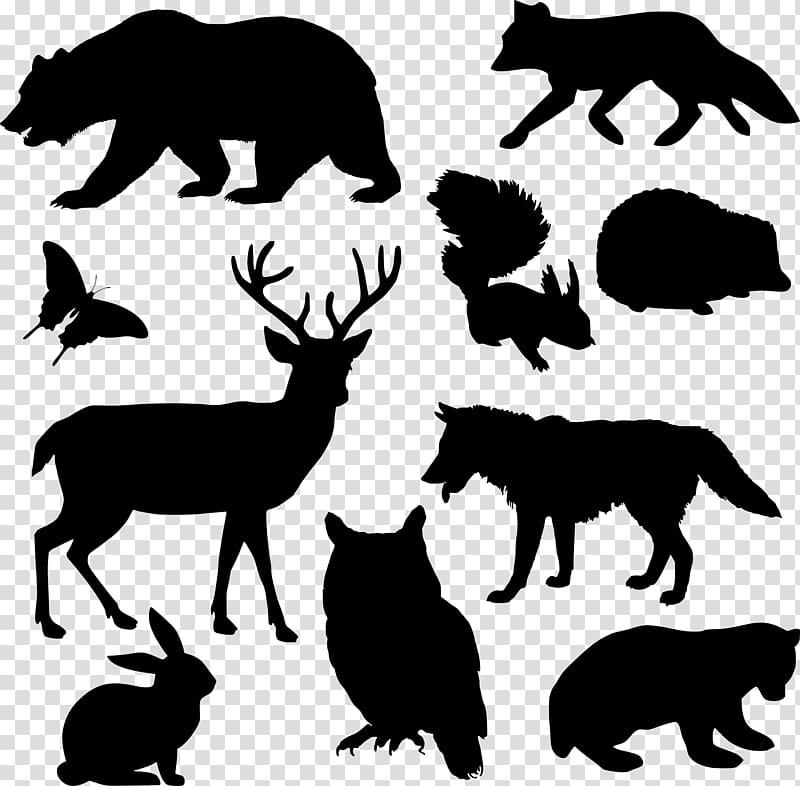 